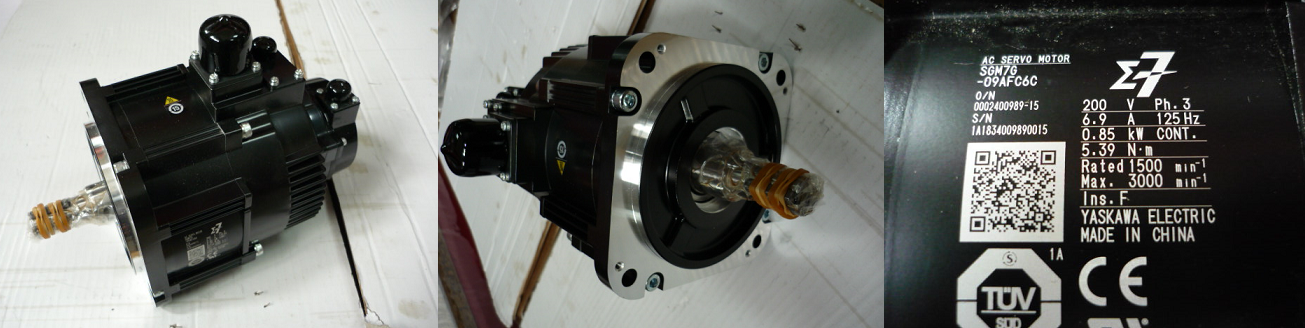 Код из 1САртикулНаименование/ Бренд/ПоставщикРазмерыД*Ш*В, ммМасса,грМатериалМесто установки/НазначениеF0065049нетДвигатель сервопривода Yaskawa для оси Y для HCM 1325AVLT-8200V 3Ph6.9A 125Hz0.85Kw500МеталлФрезерный станок с ЧПУF0065049нет200V 3Ph6.9A 125Hz0.85Kw500МеталлФрезерный станок с ЧПУF0065049нетHCM200V 3Ph6.9A 125Hz0.85Kw500МеталлФрезерный станок с ЧПУ